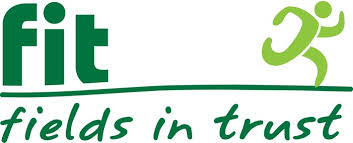 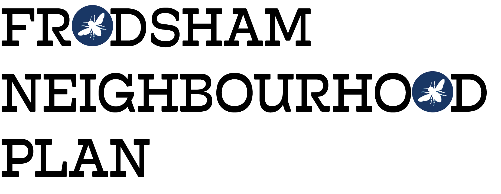 Fields in Trust were founded back in 1925 as the National Playing Fields Association by King George V. Their mission is the same now as it was then: to ensure that everyone – young or old, able or disabled and wherever they live – should have access to free, local outdoor space for sport, play and recreation. Fields in Trust believe these spaces are vital to building happy and healthy communities which sadly continue to be threatened by all kinds of development.Fields in Trust are a national charity and operate throughout the UK to safeguard recreational spaces and campaign for better statutory protection for a variety of outdoor sites.What does this mean for Frodsham?Essentially, any owner of a playing field, park, green space, bowling green, games pitch etc. can register their land with the Fields in Trust organisation which legally protects the site from development in perpetuity!! Once registered, there is also an opportunity to access funds to develop the activities that take place on the registered site.What can you and the FNP do?We would like to encourage ALL Frodsham based sport groups, clubs, societies and any local organisations who are involved in activities around play and recreation, to contact the owners of the land/sites they use and ask them to register their sites with Fields in Trust.How can you protect your outdoor recreational sites?Fields in Trust protect land through Deed of Dedication. It's a robust, yet flexible way to do it. The Deeds (or Minutes of Agreement in Scotland) are a legally binding document which means each Field is protected for future generations to enjoy.How do you get a Deed of Dedication?Only the landowner of a site can apply to protect it by contacting Fields in Trust. This can be any landowner including sports clubs, private individuals and local authorities. Fields in Trust have a regional team on hand for any questions you might have.Protection Application PackTo nominate a site for protection simply download their application form, complete and email it to  info@fieldsintrust.org or you can call them on: 020 7427 2110 for further information. Protecting your site with Fields in Trust means it will be safe forever.View the minimum criteria for protectionView the guide to protecting land with Fields in TrustJoint guidance from Fields in Trust and Sport England on protecting landFurther information about Fields in Trust can be found on their website:http://www.fieldsintrust.org